 Cumbria Prayer Diary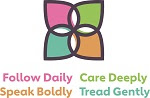 December 2022& January 2023Praying with our fellow Christians in Cumbria, together with our link dioceses of Northern Argentina, Stavanger and ZululandFor full information of the Anglican Communion please visit https://www.anglicancommunion.org/resources/cycle-of-prayer.aspxIf you wish to have a physical copy sent to you please let Sarah Marshall-Ellison know via email Sarah.Marshall-Ellison@carlislediocese.org.ukAt the end of the prayer diary are prayers for Peace in Ukraine and the Vision Prayer.Prayers for 2023Prayer requests are invited for 2023.  If you would like to a prayer on a special day next year please send me you request by 6th January to: Cameron.butland@carlislediocese.co.ukWeek Forty-Seven Theme – Ecumenical CountySunday 27th November – Advent SundayEcumenical – giving thanks for the sixth anniversary of the signing of the ecumenical covenant.  For our partner and companion denominations. For the developing sense of our common missionGod for All - Pray for IME1 students (ordinands and Readers in training) starting their contrasting parish placements at the start of AdventWorld Church - The Nippon Church of JapanMonday 28th November Ecumenical – for all church leaders: Brian Jolly and the URC North West Synod;Bishop James and the Carlisle Diocese; James Tebutt and the Methodist District; Bishop Paul and the Lancaster Diocese;David Taylor and the Salvation Army;and for those who act as co-ordinators for other churches, Andrew Dodd and Baptist chapels; Bill Bewley and Society of Friends; and the Borderkirk, together with independent church fellowship.World Church - The Diocese of Nsukka – The Church of Nigeria (Anglican Communion) (Enugu Province) Tuesday 29th NovemberEcumenical – for all Churches Together groups in the county, for the county President Andrew Dodd, County Social Responsibility Officer Jo Philips and Anna Chaplaincy Co-ordinator Katherine FroggattWorld Church - The Diocese of Nyahururu – The Anglican Church of Kenya Bishop James – attending the House of BishopsWednesday 30th NovemberSt AndrewAndrew led his brother to meet Jesus.  He is the patron saint of all missionaries and fishermen.  As patron saint of Scotland his flag is a reminder of his martyrdom for the faith.Ecumenical – for those who are part of the ecumenical governance of the county, especially for the regular church leaders’ meetings, the Strategic and Operations Group meetings, as well as the DEOs for each denomination.World Church - The Diocese of Nyamlel – The Province of the Episcopal Church of South Sudan (Northern Bahr el Ghazal Province) Thursday 1st DecemberCharles de FoucauldCharles died in 1916 living as a hermit among the Tuareg of Algeria. Despite not achieving his aim of founding a contemplative community in his lifetime, his example has inspired the worldwide community of the Little Brothers of Jesus. He is best known for his personal prayer of abandonment:Father, I abandon myself into your hands;
do with me what you will.Whatever you may do, I thank you:
I am ready for all, I accept all.Let only your will be done in me,
and in all your creatures –
I wish no more than this, O Lord.Into your hands, I commend my soul:
I offer it to you with all the love of my heart,for I love you, Lord, and so need to give myself,
to surrender myself into your hands without reserve,
and with boundless confidence,
for you are my Father. AmenEcumenical – for all our Mission Communities, giving thanks for our common mission and witness to the gospel, for innovative and creative ways to express our common discipleship as followers of Jesus.World Church - The Diocese of Nyang – The Province of the Episcopal Church of South Sudan (Eastern Bahr el Ghazal Province) Friday 2nd DecemberEcumenical – for the national ecumenical structures of each denomination and for the work of Churches Together in England, especially for Bishop Mike Royal in his work as General Secretary.World Church - The Diocese of Southern Nyanza – The Anglican Church of Kenya Saturday 3rd DecemberEcumenical – for the World Council of Churches and our brothers and sisters in countries across the world.World Church – The Diocese of Nzara – The Province of the Episcopal Church of South Sudan (Western Equatoria Province) Bishops – Bishop James’ Teaching Day at St James’ Carlisle. Week Forty-eight Theme – Methodist District and New ChurchesSunday 4th December – Advent 2Ecumenical – pray for James Tebbutt as District Chair, Janice Rusling, Synod Secretary and Glynis Hayton, District TreasurerGod for All - pray for Christian Communities across Cumbria as we seek new ways of communicating the Christmas message of hope, peace, joy and love come down this yearWorld Church - The Episcopal Church in Jerusalem and the Middle EastBishop Rob – preaching at St Andrews, PenrithMonday 5th DecemberEcumenical – for the District Circuits and for all ministers, stewards and churches locally World Church - The Diocese of el-Obeid – Province of the Episcopal Church of Sudan Bishop Rob – Solway Chapter Quiet DayTuesday 6th DecemberSt NicholasBishop Nicolas of Myra in the fourth century. Most famous for his acts of kindness, especially on behalf of children and orphans.  Over the centuries, the customs associated with him have led to the personification of gift giving in Santa Claus. Today we celebrate charities which act after his example in caring for children.Ecumenical – for all Methodist Deacons and their District Guild, we give thanks for their role within local Mission CommunitiesWorld Church - The Diocese of Offa – The Church of Nigeria (Anglican Communion) (Kwara Province) Wednesday 7th DecemberSt AmbroseSt Ambrose was Bishop of Milan and one of the first theologians living in the fourth century.  He was a firm opponent of Arianism.  He is one of the Western Church’s four fathers of the faith.Ecumenical – for the work of Graham Kay as District Safeguarding Officer and for close working between all the denominations of the ecumenical county in this important area of responsibilityWorld Church - The Diocese of Ogbaru – The Church of Nigeria (Anglican Communion) (Niger Province) Thursday 8th DecemberEcumenical – for the links between the District and worldwide Methodism, giving thanks for links to the Argentinian Methodist ChurchWorld Church - The Diocese of Ogbia – The Church of Nigeria (Anglican Communion) (Niger Delta Province) Friday 9th DecemberEcumenical – for all new and independent churches in the county giving thanks for their vibrancy in the Gospel and for working with other local churches World Church - The Diocese of Ogbomoso – The Church of Nigeria (Anglican Communion) (Ibadan Province) Saturday 10th DecemberEcumenical – for all fresh expressions of church and for all local fellowships bringing fresh disciples into the faithWorld Church - The Diocese of Ogoni – The Church of Nigeria (Anglican Communion) (Niger Delta Province) Bishop James - Teaching Day at St Thomas KendalWeek Forty-nine – RC Diocese of Lancaster & Communities of PrayerSunday 11th December – Advent 3Ecumenical – for Bishop Paul Swarbrook and the RC parishes and priests of the county, for the Sisters at Boarbank and their care for all in needGod for All - pray for the planning for the Cumbria Big Carol Sing Christmas campaign, involving Radio Cumbria and drawing in people right across the county.World Church - The Anglican Church of KenyaMonday 12th DecemberEcumenical – for ARCIC3 and the conversations between the Diocese of Carlisle and Diocese of Lancaster over the ‘Walking in the Way’ reportWorld Church - The Missionary Diocese of Ogori- Magongo – The Church of Nigeria (Anglican Communion) (Lokoja Province) Bishops – Attending College of BishopsTuesday 13th DecemberSt LucyLucy was a child from Sicily who was martyred under Diocletian.  She has become a child saint who is remembered in Scandinavia countries.  She is associated with the Advent message of light in darkness, hope driving out fear.  The customs of giving food in memory of her are widely observed today throughout the Christian world.Ecumenical – for Ted Gannon and the Spiritual Direction and Weeks of Guided Prayer in the diocese and for new links through the Cumbria Ecumenical Spirituality networkWorld Church – The Diocese of Ohaji / Egbema – The Church of Nigeria (Anglican Communion) (Owerri Province) Bishops – Attending College of BishopsWednesday 14th DecemberSt John of the CrossSt John was a supporter and friend of St Teresa of Avila in reforming the Carmelite Order.  Kidnapped and tortured he developed a deep spirituality which found expression in ‘the dark night of the soul’.  John is regarded as one of the great contemplative teachers.Ecumenical – for all the Society of Friends and local Meeting Houses in the countyWorld Church – The Diocese of Ohio – The Episcopal Church (V (5) Province) Bishops – Attending College of BishopsThursday 15th DecemberEcumenical – for the spiritual direction network, for all who offer spiritual accompaniment and all who are accompanied in their journey of faithWorld Church - The Diocese of Southern Ohio – The Episcopal Church (V (5) Province) Bishop James - Trinity School AGMFriday 16th DecemberEcumenical – for the local houses of prayer being established in the county, for local groups coming together to focus on the need for prayerWorld Church - The Diocese of Oji River – The Church of Nigeria (Anglican Communion) (Enugu Province)Bishop James - Derwent Deanery and ChapterSaturday 17th DecemberO SapientiaToday marks the beginning of the ancient countdown to Christmas, called the Advent O’s.  Today is O Holy Wisdom and these traditional eight days end with O Come Emmanuel.Ecumenical – for the new monastic communities represented in the county, praying for the Iona and Northumbrian community groupsWorld Church - The Diocese of Okene – The Church of Nigeria (Anglican Communion) (Lokoja Province) Bishop James - Carol Singing with Carlisle Street PastorsWeek Fifty Theme – Children CharitiesSunday 18th December – Advent 4Charities – for the work of the Children’s Society and for our local groups, for all those assisted by their workGod for All - pray for the Bishop’s Christmas messages in various media, for the online resources and for the national campaign.World Church - The Anglican Church of KoreaMonday 19th DecemberCharities – for the work of the NSPCC and for their campaign to protect children from all forms of abuseWorld Church - The Diocese of Oke-Ogun – The Church of Nigeria (Anglican Communion) (Ibadan Province) Bishops – Bishop’s Leadership Team meetingTuesday 20th DecemberCharities – for the work of the Barnado’s charity and for the support and family work in the communityWorld Church - The Diocese of Oke-Osun – The Church of Nigeria (Anglican Communion) (Ibadan Province) Wednesday 21st DecemberCharities – for all children’s cancer charities and for the work inspired by Helen House to provide hospice care for dying childrenWorld Church - The Diocese of Okigwe – The Church of Nigeria (Anglican Communion) (Owerri Province) Thursday 22nd DecemberCharities – for all international agencies working to create healthy and sustainable futures for the world’s children World Church – The Diocese of Okigwe North – The Church of Nigeria (Anglican Communion) Friday 23rd DecemberCharities – for the work of UNICEF and for all children who are helped through its work around the worldWorld Church - The Diocese of Okigwe South – The Church of Nigeria (Anglican Communion) (Owerri Province) Saturday 24th December – Christmas EveCharities – for the work of SANDS and for all who remember today a child who has died in past years World Church - The Diocese of Okinawa – The Nippon Sei Ko Kai Week Fifty-one Theme – Medical CharitiesSunday 25th December – CHRISTMAS DAYChristmas DayToday is the second holiest day of the Christian year.  We celebrate the birth of the Emmanuel, God with us.God for All – give thanks for all who have heard the Christmas message afresh online and through social media this Christmas.World Church – The Anglican Church of MelanesiaBishop James - preaching at Carlisle Cathedral Christmas ServiceMonday 26th DecemberSt StephenThe first Christian martyr, St Stephen is celebrated the day after Christmas.  As one of seven deacons appointed by the Apostles, Stephen is put to death for his faithful witness of the gospel.Charities – give thanks for the Anna Chaplaincy movement, for our Cumbria chaplaincy and for the work of the Alzheimer’s Society World Church - The Diocese of Oklahoma – The Episcopal Church (VII (7) Province) Tuesday 27th DecemberSt John the EvangelistOne of the four New Testament gospel writers, John as one of the Apostles is a great teacher of the faith.  St John’s Gospel has priority over the other gospels and has a special place in Christian scripture.Charities – for the work of the British Heart Foundation and for all associated charities working to eliminate heart diseaseWorld Church - The Diocese of Okrika – The Church of Nigeria (Anglican Communion) (Niger Delta Province) Wednesday 28th DecemberThe Holy InnocentsThe children murdered by King Herod are remembered immediately after Christmas as a reminder of the world’s cruelty in opposition to God’s love.Charities – for the national work of the Great Ormond Street Children’s Hospital, for their pioneering treatments of children’s cancer and generic illnesses and for the charity that supports them.World Church - The Diocese of Oleh – The Church of Nigeria (Anglican Communion) (Bendel Province) Thursday 29th DecemberSt Thomas BecketArchbishop Thomas, who was murdered on the orders of King Henry, became a saint in the days after his martyrdom and his shrine in Canterbury was the most visited in the late medieval church.Charities – for the work of Marie Curie and Macmillan nurses, for our county’s Hospice at Home and for our two hospices, for the work of all these charities and all who are helped by them.World Church - The Diocese of Olo – The Province of the Episcopal Church of South Sudan (Western Equatoria Province) Friday 30th DecemberCharities – for the work of Cancer Research and all other smaller cancer charities which support pioneering work in tackling different forms of cancer and for all those assisted by themWorld Church - The Diocese of Olympia – The Episcopal Church (VIII (8) Province) Saturday 31st DecemberCharities – for MIND and all mental health charities. Pray for all seeking to help younger people and those who live by themselves. We pray for groups in the county who support local peopleWorld Church - The Diocese of Omu-Aran – The Church of Nigeria (Anglican Communion) (Kwara Province) Week One Theme – New BeginningsSunday 1st January 2023 – Christmas 1Naming of JesusToday we remember the story from St Luke’s Gospel of the baby Jesus being brought to the Temple in Jerusalem and Simeon prophesising that he would be the light of the world.New Beginnings – we pray for this new calendar year, for the difficulties faced by so many and we ask for the gifts of hope, perseverance and compassion in helping us to cope with these challenges God for All – for our leaders seeking to renew our ecumenical vision World Church - La Iglesia Anglicana de MexicoMonday 2nd JanuarySt Basil the GreatSt Basil is one of the Greek fathers from the fourth century, regarded as a great teacher of the faith and one of the first great theologians.  New Beginnings – for the beginning of a new working year, for those who lost jobs or businesses, for all who are under pressure in their workWorld Church - The Diocese of Ondo – The Church of Nigeria (Anglican Communion) (Ondo Province) Tuesday 3rd January New Beginnings – for God for All roadshows and strategy, for the ecumenical governance structure and the work of Mission CommunitiesWorld Church - The Diocese of Ontario – The Anglican Church of Canada (Ontario Province) Wednesday 4th January New Beginnings – for those who have come to faith, and for the gospel message to be presented with clarity, humility and in loveWorld Church - The Diocese of Oregon – The Episcopal Church (VIII (8) Province) Bishop James - Steering CommitteeBishop Rob – Licensing of Stephen TudwayThursday 5th JanuaryNew Beginnings – for the developing Fresh Expressions and Network Youth churches, for new fellowships which seek to be church in new ways and to plant new communities of prayerWorld Church - The Diocese of Eastern Oregon – The Episcopal Church (VIII (8) Province) Bishop James – Licensing of Sarah Jones at UpperbyFriday 6th JanuaryThe Feast of the EpiphanyToday the church remembers the visit of the Magi.  The Orthodox celebrate this day rather than the nativity of Christ.  Epiphany means God made ‘manifest’ in the life of Jesus.New Beginnings – for our young people returning to schools, colleges and universities, for the difficult year ahead and for the challenges faced by all educational teaching and non-teaching staffWorld Church - The Diocese of Orlu – The Church of Nigeria (Anglican Communion) (Owerri Province) Saturday 7th JanuaryNew Beginnings – for our own personal new beginnings this year, for the challenges ahead, for courage and confidence in the futureWorld Church - The Diocese of Oru – The Church of Nigeria (Anglican Communion) (Owerri Province) Week Two Theme – URC and Baptist ChurchesSunday 8th January – Baptism of ChristURC – for the process of appointing a new NW Synod Moderator, for the synod officers and the partnership in the ecumenical countyGod for All – for plans being made for local groups joining together to deepen our faithWorld Church - The Church of the Province of MyanmarBishop Rob – preaching at the Emmanuel Theological College Residential weekend in SwanwickBishops – attending the Evangelical Bishops Residential Monday 9th JanuaryURC – for the county’s churches and their ministers Alastair Smeaton, Martyn Coe, Kate Kent and Lisa WilsonWorld Church - The Diocese of Osaka – The Nippon Sei Ko Kai Bishops – attending the Evangelical Bishops Residential Tuesday 10th JanuaryURC – for the URC General Assembly, for Kevin Watson and Alan Yates its moderators and for the leadership of the national churchWorld Church - The Diocese of Osun – The Church of Nigeria (Anglican Communion) (Ibadan Province) Bishops – Carlisle God for All RoadshowWednesday 11th JanuaryBaptists – for Andrew Dodd and his representative role on behalf of the county’s Baptist chapelsWorld Church - The Diocese of Osun North – The Church of Nigeria (Anglican Communion) (Ibadan Province) Thursday 12th JanuaryBenedict BiscopSt Benedict Biscop brought Bede into the religious life and was one of the great teachers of the Celtic monastic communities.  He made five visits to Rome and brought back libraries of books for his monastic foundations.Baptists – for the distinctive role of the county’s Baptist chapels and their joint mission with local Mission CommunitiesWorld Church - The Diocese of Osun North East – The Church of Nigeria (Anglican Communion) (Ibadan Province) Bishop Rob – DBE Board Meeting Bishops – Barrow God for All RoadshowFriday 13th JanuarySt Kentigern (Mungo)St Mungo was forced to leave Glasgow in the sixth century and came to Cumbria founding a new community at Crosthwaite, Keswick.  There are a dozen churches in the county dedicated to Kentigern showing his influence on the founding of the church.Baptists – for the Baptist Union, its President Hayley Young, General Secretary Lynn Green, and Baptist AssemblyWorld Church - The Diocese of Ottawa – The Anglican Church of Canada (Ontario Province) Saturday 14th JanuaryBaptists and URC – we remember with sadness the past splits in the church which led in 1662 to the expulsion of many Baptists and Presbyterians, we give thanks now we are together in a common witness to the gospel messageWorld Church - The Diocese of Otukpo – The Church of Nigeria (Anglican Communion) (Abuja Province) Bishops - Cumbria Ministry Development Day at North Lakes HotelWeek Three Theme – Week of PrayerSunday 15th January – Epiphany 2Week of Prayer – runs from 18th to 25th January.  The theme this year is chosen by the churches of Minneapolis. Each day has a prayer contributed by the Christians living in these places. Today we remember the theme ‘pray for unity amidst injustice’God for All - Pray for training for lay ministry and for local lay evangelistsWorld Church - The Church of NigeriaBishop Rob – preaching at St John’s, London RoadMonday 16th JanuaryWeek of Prayer – for our local preparations to mark the Week of Prayer and for all those who will lead prayers, groups and special servicesWorld Church – The Diocese of Owerri – The Church of Nigeria (Anglican Communion) (Owerri Province) Tuesday 17th JanuarySt Antony of EgyptAntony ‘retreated’ into a deserted place to live a life of prayer after the example of Jesus.  Following the Edict of Milan in 313 he inspired the desert Abbas and Ammas who taught the way of prayer that came to be known as contemplation.  He has inspired Augustine, Benedict, Celtic, Ignatian, Carmelite and modern forms of Christian meditation.  He is one of the four Greek Fathers.Week of Prayer – for ecumenical groups meeting this coming week, for sharing and new fellowshipsWorld Church – The Diocese of Owo – The Church of Nigeria (Anglican Communion) (Ondo Province) Bishops – attending the College of BishopsWednesday 18th JanuaryWeek of Prayer – God, our only refuge and strength, we glorify you for you are a just and righteous God. We confess before you that we often covet worldly models of leadership. Help us to seek our Lord Jesus Christ not in the palaces of the powerful but in the humble manger and to emulate him in his meekness. Encourage us to empty ourselves as we serve each other in obedience to you. We pray in the name of Christ who with you and with the Holy Spirit reign forever in glory. AmenWorld Church – The Diocese of Oxford – The Church of England (Canterbury Province) Thursday 19th JanuaryWeek of Prayer – for prayer services marking this Week of PrayerWorld Church – The Diocese of Oyo – The Church of Nigeria (Anglican Communion) (Ibadan Province) Friday 20th JanuaryWeek of Prayer – for shared children’s groups and for closer working togetherWorld Church – The Diocese of Pacong – The Province of the Episcopal Church of South Sudan (Eastern Bahr el Ghazal Province) Bishops – Bishop’s Council ResidentialSaturday 21st JanuaryWeek of Prayer – for social justice projects locally and for the outreach of our Mission CommunitiesWorld Church – The Diocese of Panama – Iglesia Anglicana de la Region Central de America Bishops – Bishop’s Council ResidentialWeek Four Theme – Week of Prayer & Salvation ArmySunday 22nd January – Epiphany 3Week of Prayer – for local church leaders, that together we might have the vision to encourage local missionGod for All - pray for the work of Emmanuel Theological College – for all students and staff and especially for Paul Dunthorne.World Church - The Church of North IndiaMonday 23rd JanuaryWeek of Prayer – for following Jesus each and every day as fellow Christians witnessing to the faith in every moment of our livesWorld Church – The Diocese of Pankshin – The Church of Nigeria (Anglican Communion) (Jos Province) Tuesday 24th JanuaryWeek of Prayer – for our mutual care and respect for creation, for the movement to create eco-churchesWorld Church – The Diocese of Panrieng – The Province of the Episcopal Church of South Sudan
(Upper Nile Province) Wednesday 25th JanuaryConversion of St PaulSaul’s conversion is recorded in Acts 9. He became known as St Paul and through his letters shaped the emerging church, one of the founders of our church.Week of Prayer – giving thanks for this year’s Week of Prayer, we pray for a sense of unity and purposeSalvation Army – for David Taylor and the leadership of the Salvation Army in the north west, for their commitment to the poor and those most in needWorld Church - The Diocese of Panyana – The Province of the Episcopal Church of South Sudan (Cantral Equatoria Province) Thursday 26th JanuarySt Timothy and St TitusCompanions of St Paul and recipients of letters named after them.  St Paul’s advice to them, teaches us all how to be Christ’s disciples in our daily lives. Salvation Army – for the Salvation Army churches in Cumbria and their leaders, at Barrow, Carlisle, Kendal, Penrith, Workington and WhitehavenWorld Church – The Diocese of Paraguay – The Anglican Church of South America Bishop James - NW Bishops MeetingFriday 27th JanuarySalvation Army – we pray for those assisted and supported by this year’s Winter Appeal. We give thanks for the practical love and care shown to so many who are neglected by our society.World Church - The Diocese of Paraná (Curitiba) – Igreja Episcopal Anglicana do Brasil (2 Province) Saturday 28th JanuarySt Thomas AquinasSt Thomas was a Dominican living in the thirteenth century regarded as one of the greatest theologians of the church.  His influence on the development of Christian doctrine has been immense.Salvation Army – we give thanks for the Salvation Army’s key role is helping those who are rescued from modern slavery, supporting victims in their moment of need and assisting them in building a life for themselves free of exploitationWorld Church – The Missionary Diocese of Pathein – The Church of the Province of Myanmar Vision PrayerLiving Lord, as we offer to you our common life,refresh our vision that we may know your willand seek to follow in all your ways.May we follow daily as your disciples,care deeply for one another in community,speak boldly your gospel word of love,and tread gently as faithful stewards of your goodness.We ask this in the power of your holy name,Creator, Redeemer and Sustainerof our lives, today and for ever. AmenPrayer for Peace in UkraineLord Jesus you are the Prince of Peace,look upon our divided worldto be with those who are victims of violence.We pray for the people of Ukraineand all who have been subjected to the cruelty of others.Help us to know the gift of your peacein the power of your Spirit andwe ask you to soften the heartsof those who can stop the fighting.Creator God we ask for your aid as your children of lightliving in the darkness of our world. AmenBut most of all, be with us this day. Amen